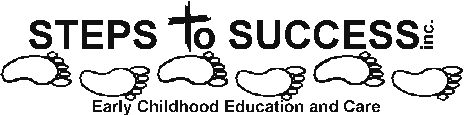 18 Quarry Road, Leola PA 17540717-656-3363Weekly Fee Schedule for Steps to Success Board Approved: June 21, 2022Effective Billing Date:  August 21, 2022Full Time is 5 or more hours daily  Part Time is less than 5 hours dailyAnnual Registration (April & initial enrollment): $50Late Payment: $35Returned Check: $35Family Discount: A family with multiple children will receive a 10% discount on the oldest child enrolled.5 days4 days3 days2 days1 day1 dayFull Time 
Infant2652121591065353Part-Time Infant225180 135   90  45  45  Full Time 
Young Toddler2502001501005050Part-Time Young Toddler210   16812684 4242Full Time 
Older Toddler240192144965050Part-Time Older Toddler195156117783939Full Time 
Preschool220176132905050Part-Time Preschool175140105703535Full Time 
School Age$200$160$120$80$40Part-Time School Age$125$102.00$80.00$57.00$35.00$35.00